Is het bespreken van de klacht met ons lastig voor u of komt u er met ons niet uit, dan kunt u uw klacht bespreken met een onafhankelijke en onpartijdige klachtenfunctionaris. De klachtenfunctionaris zoekt samen met u naar een oplossing van uw klacht of probleem. De klachtenfunctionaris kan proberen de klacht te bemiddelen. De klachtenfunctionaris kiest geen partij en heeft daarom geen oordeel. Alles wat u de klachtenfunctionaris vertelt, is vertrouwelijk. U kunt hiervoor klachtenformulier gebruiken op de website van SKGE.Klachten & Geschillen EerstelijnszorgPostbus 80185601 KA EindhovenWebsite: https://www.skge.nl/Telefoon: 0880229100 (maandag t/m donderdag tussen 09.00 en 17.00) Email: info@skge.nl  Zorggroep Katwijk heeft een eigen klachtenprotocol om klachten met betrekking tot de ketenzorg te behandelen. Op de website van Zorggroep Katwijk, https://zgkatwijk.nl vindt u dit klachtenprotocol. Heeft u klacht of over de werkwijze of contacten binnen Zorggroep Katwijk, stuur dan een mail naar: klachten@zgkatwijk.nlKlachtenformulier voor de patiënt 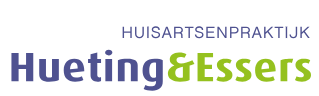 -graag helemaal invullen-Uw gegevens (degene die de klacht indient)Naam:                                                                                                                              M/VAdres:Postcode + woonplaats:Telefoonnummer:Mailadres:Gegevens van de patiënt (dit kan ook de vertegenwoordiger of nabestaande van de patiënt zijn) Naam van de patiënt:Geboortedatum patiënt:Relatie tussen de indiener en de patiënt (bijv. ouder, echtgenote): Omschrijving van uw klachtOmschrijving van uw klachtDatum gebeurtenis:Tijdstip:Beschrijf hieronder waarom u niet tevreden bent. Ter ondersteuning kunt u de volgende vragen gebruiken:- Wanneer was de situatie waarover u klaagt?- Wat is er gebeurd?- Waren er anderen bij betrokken?- Is het een klacht van uzelf of klaagt u namens iemand anders? - Heeft u al met iemand over uw klacht gesproken?U kunt het ingevulde formulier afgeven bij: de assistente van Praktijk Hueting en Essers.U kunt binnen zeven dagen een ontvangstbevestiging verwachten van de klachtenfunctionaris.Beschrijf hieronder waarom u niet tevreden bent. Ter ondersteuning kunt u de volgende vragen gebruiken:- Wanneer was de situatie waarover u klaagt?- Wat is er gebeurd?- Waren er anderen bij betrokken?- Is het een klacht van uzelf of klaagt u namens iemand anders? - Heeft u al met iemand over uw klacht gesproken?U kunt het ingevulde formulier afgeven bij: de assistente van Praktijk Hueting en Essers.U kunt binnen zeven dagen een ontvangstbevestiging verwachten van de klachtenfunctionaris.